Инструкция по работе с формой «СТД-Р»1.	Назначение инструкции	12.	Формирование печатной формы СТД-Р	1Назначение инструкцииВ рамках вступивших изменений в законодательстве РФ, связанными с ведением работодателем с 01.01.2020г. электронных трудовых книжек (Федеральный закон от 16.12.2019 № 436-ФЗ «О внесении изменений в ФЗ «Об индивидуальном (персонифицированным) учете в системе обязательного пенсионного страхования», Федеральный закон от 16.12.2019 № 439-ФЗ «О внесении изменений в Трудовом кодексе РФ (в части формирования сведений о трудовой деятельности в электронном виде)»), для предоставления организациями в Пенсионный фонд «Сведений о трудовой деятельности зарегистрированного лица (СЗВ-ТД)» по форме, утвержденной Постановлением Правления Пенсионного фонда РФ № 730п от 25.12.2019 г. в ГИС СО «Кадры МУ» разработана форма «Сведения о трудовой деятельности, предоставляемые работнику работодателем», утвержденная Пенсионным фондом (далее - СТД-Р).Формирование печатной формы СТД-РДля работы с печатной формой у пользователя медицинской организации должен быть добавлен профиль «Использование дополнительных отчетов и обработок». Главное → Кадровый учет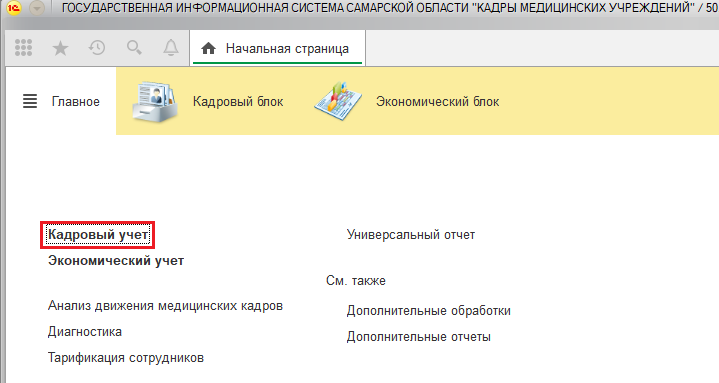 Открыть карточку сотрудника, для вывода на просмотр отчетной формы «СТД-Р» на панели задач нажать кнопку «Печатная форма СТД-Р», либо через команду «Еще».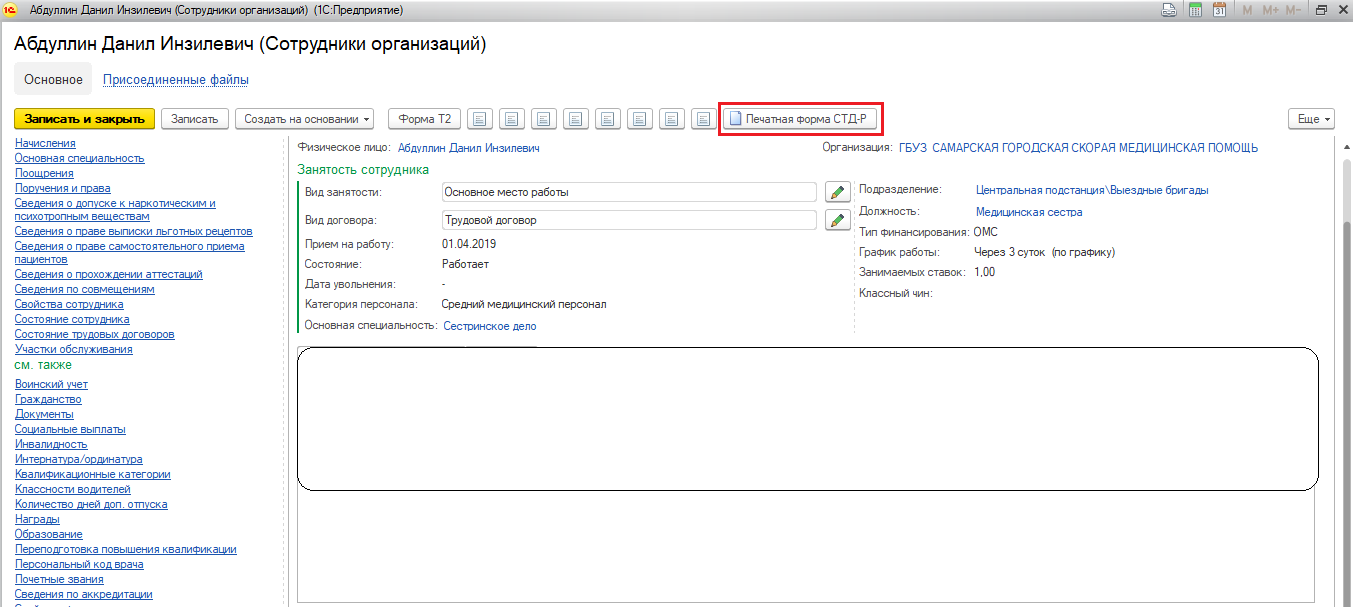 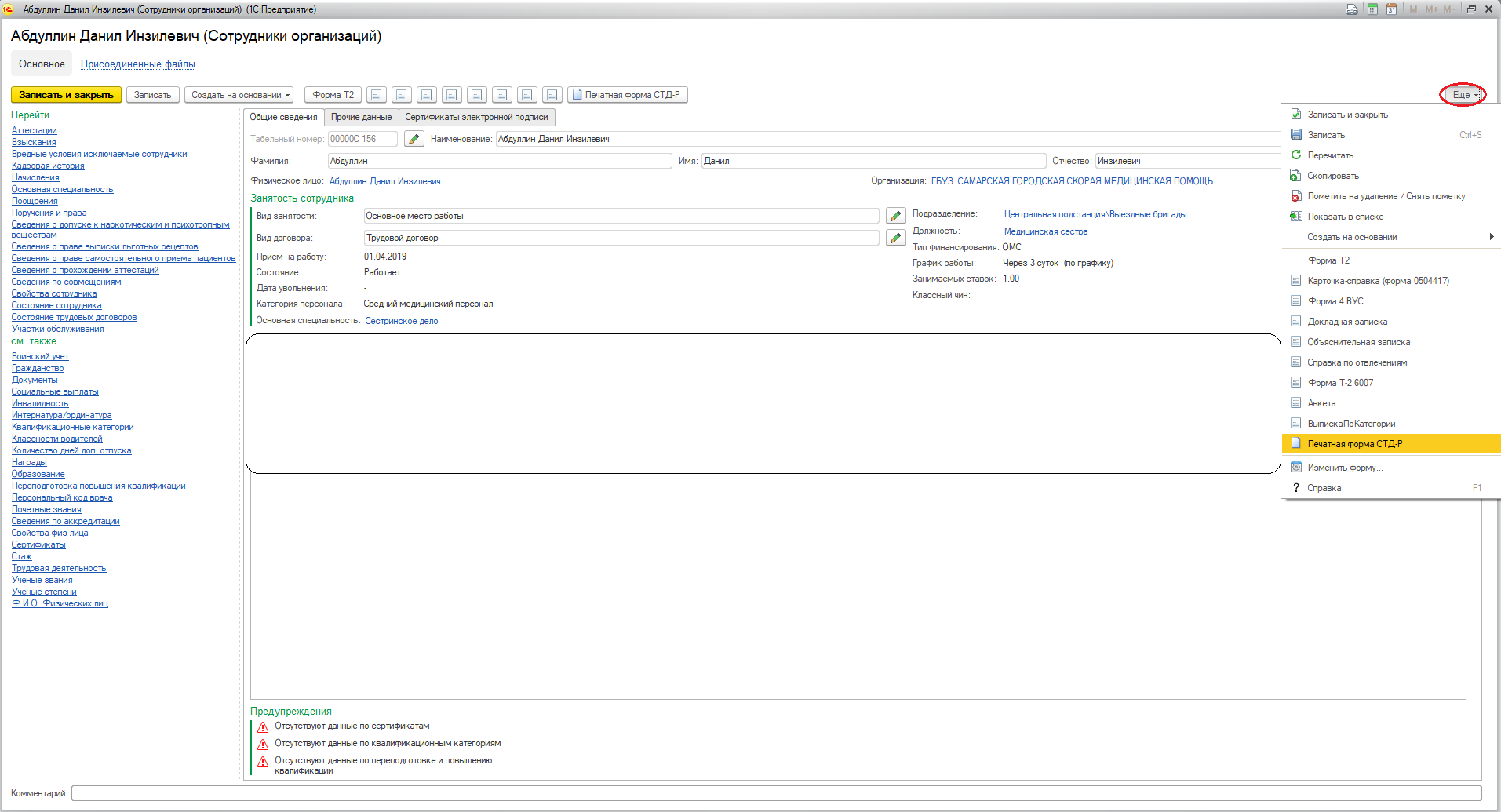 В открывшемся информационном окне согласиться с предупреждением безопасности (нажать кнопку «Да»).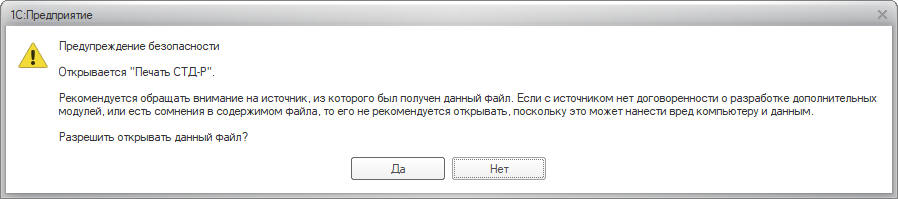 Затем нажать в информационном окне по кнопке «Ок» и нажать повторно « Печатная форма СТД-Р».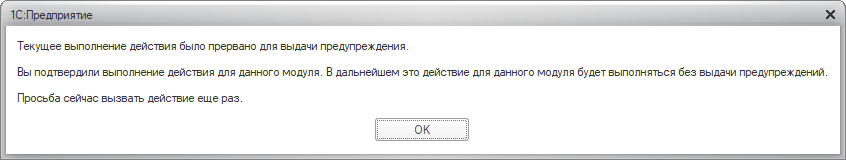 Откроется печатная форма СТД-Р по выбранному работнику. В печатную форму СТД-Р попадут все кадровые мероприятия по данному работнику.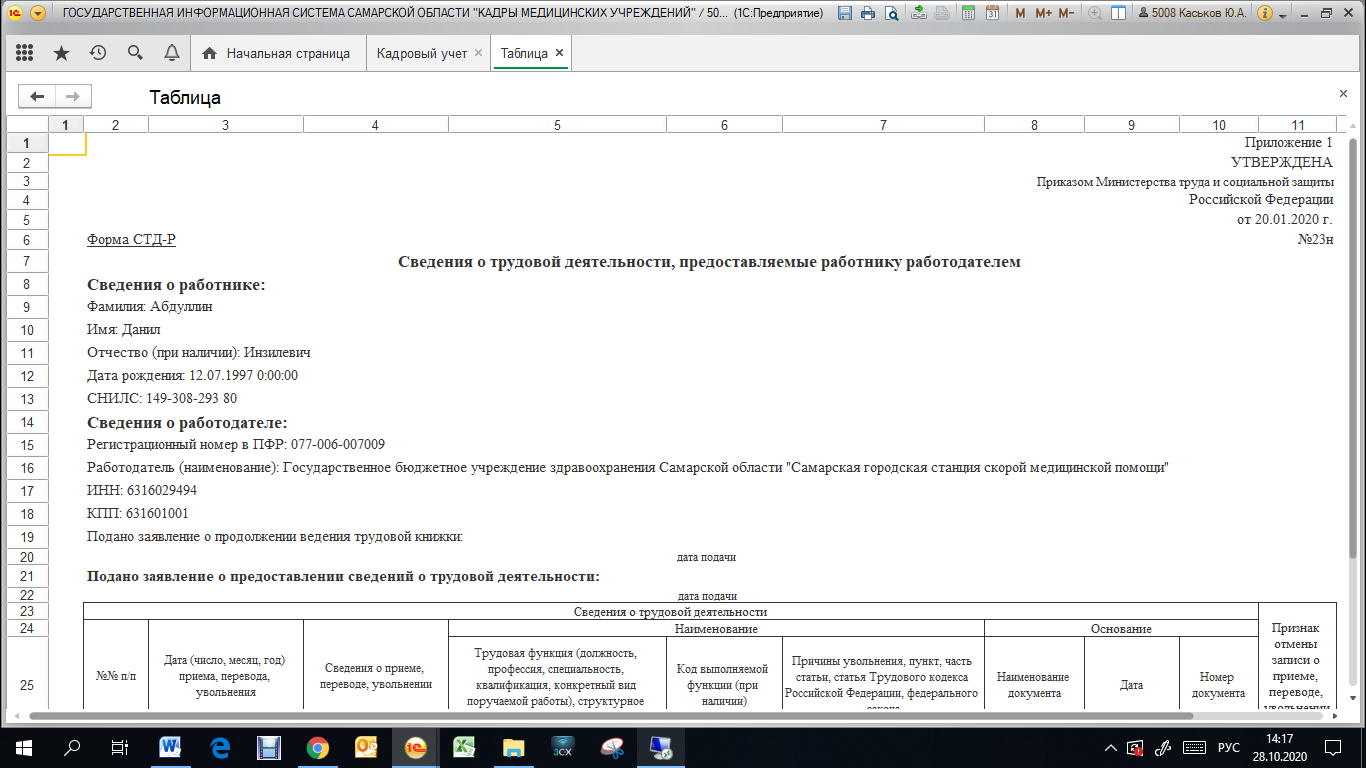 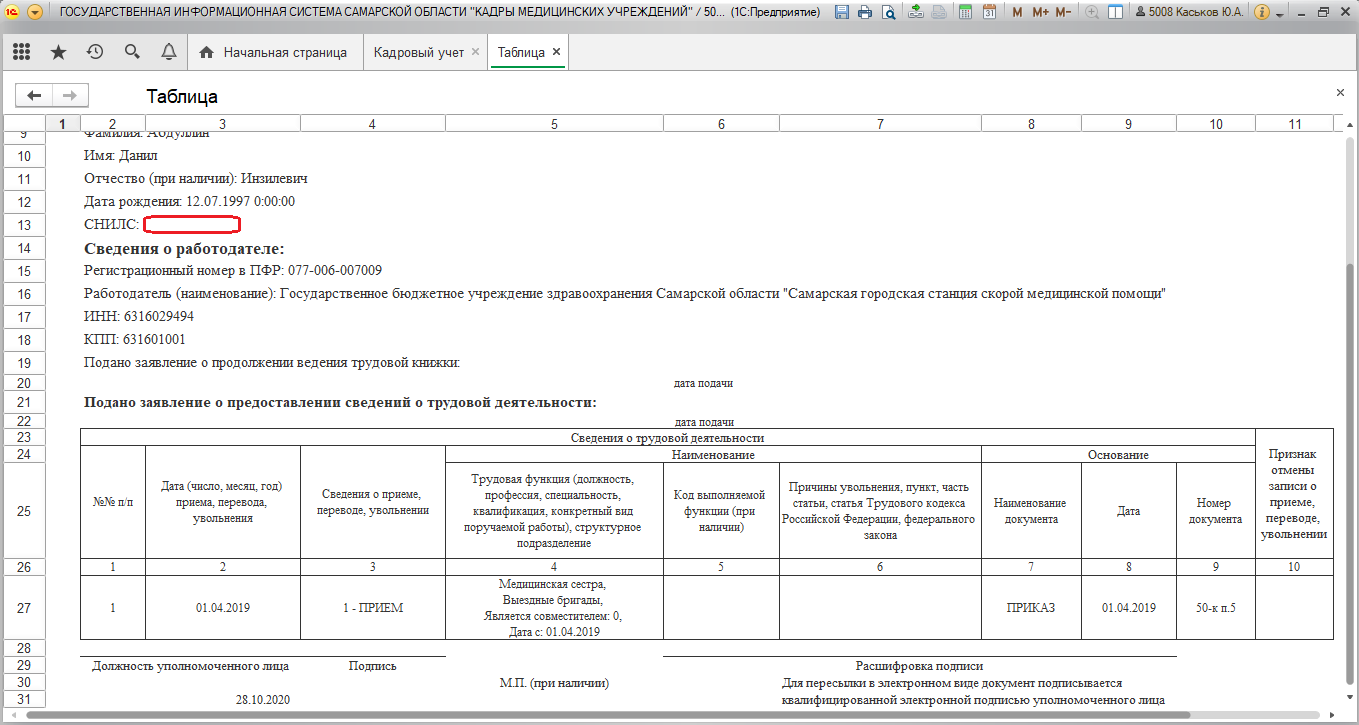 При необходимости в таблице можно внести изменения.Печатную форму можно сохранить нажав по дискете  на панели инструментов и указать путь и формат файла.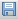 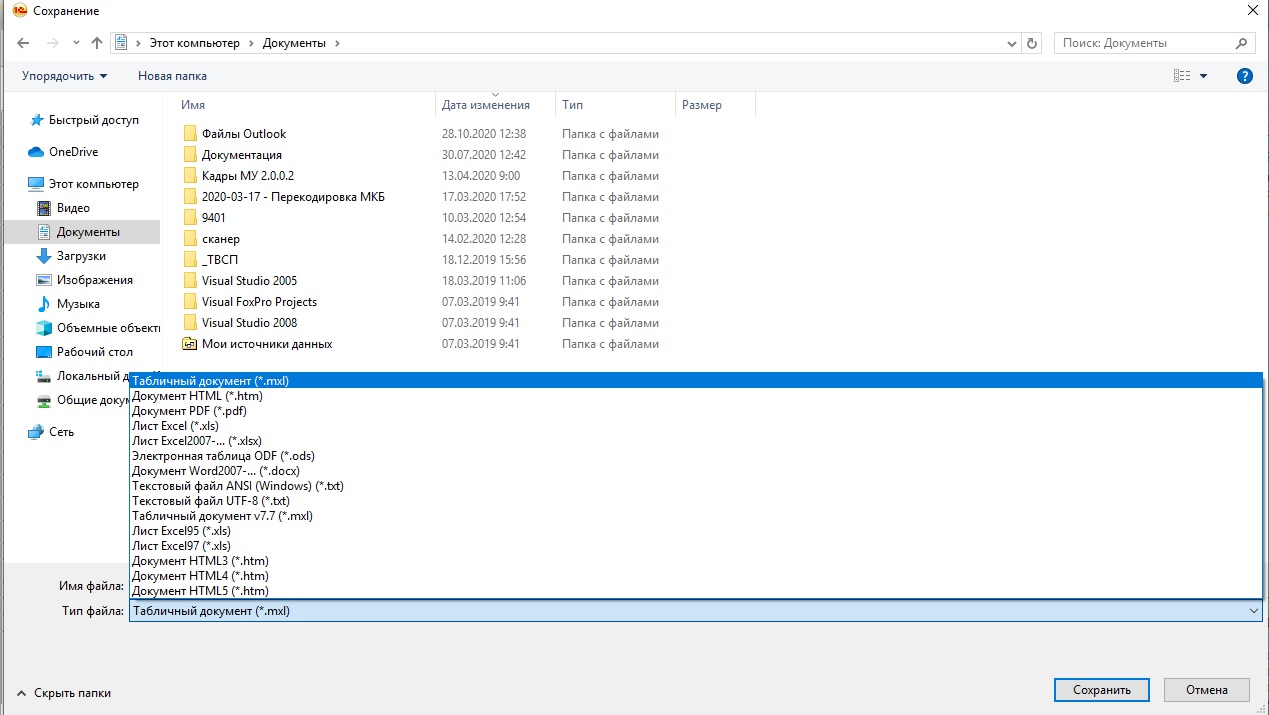 Пример сохраненной отчетной формы СТД-Р в формате PDF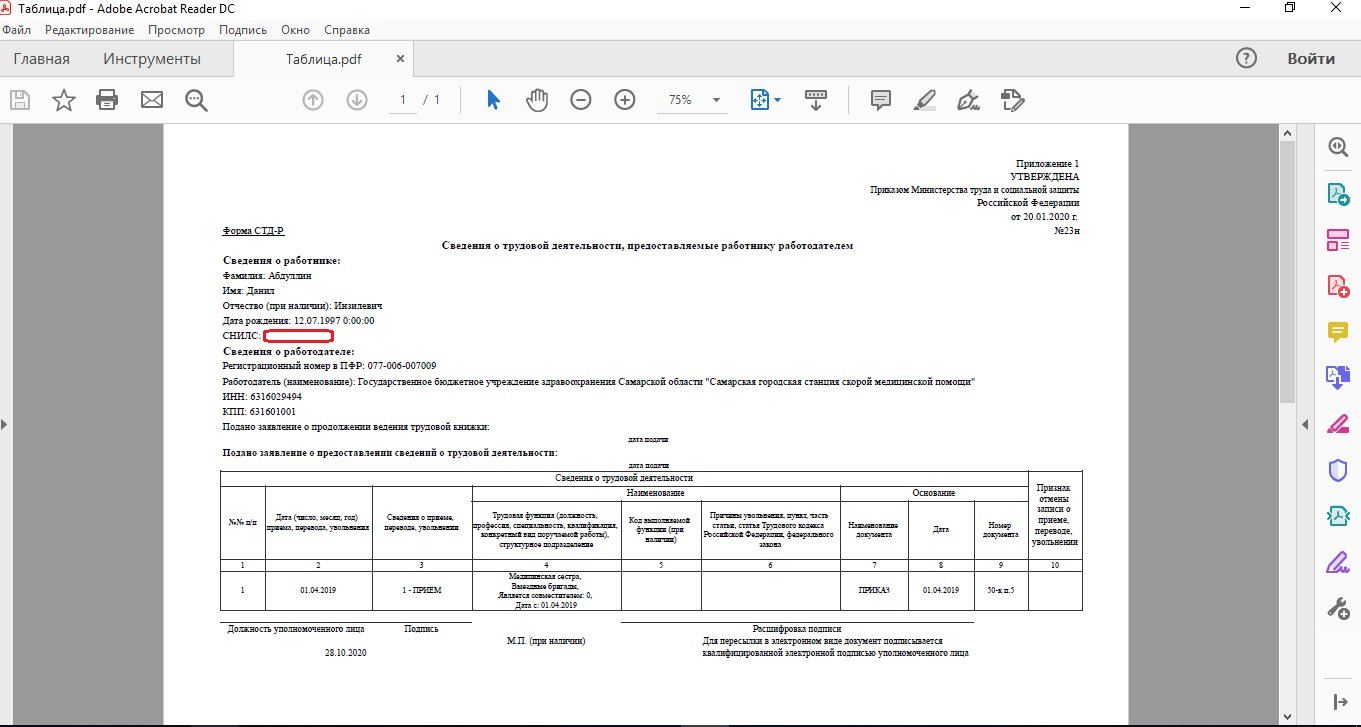 